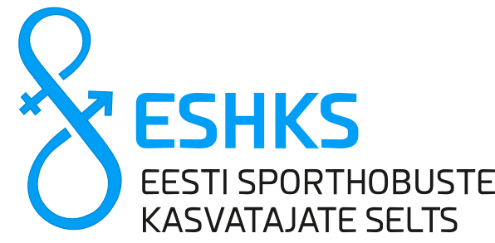 ESHKS NOORHOBUSTE VÕISTLUSSARI 2021Eesmärk: Anda võimalus noorhobustele eakohaseid parkuure sõites valmistuda Noorhobuste Tšempionaadiks.Sari toimub takistussõidus ning koosneb neljast etapist ja finaalist:Sarja parkuurid toimuvad eraldi võistlusklassidena spetsiaalselt noorhobustele disainitud rajal. Parkuuride artikkel 274.2, kahefaasiline (läbida mõlemad faasid, tulemus = mõlema osa karistuspunktid + II faasi aeg).Osavõtutingimused:Vastavalt ERL’i poolt kehtestatud võistlustel osalemise tingimustele.5-aastased märad, kes on poeginud 4-aastaselt, võivad võistelda aasta nooremas klassis.Iga hobune võib sarja arvestuses teha ühe stardi.Autasustamine etappidel ja finaalis:Vastavalt ERL Üldmäärustikule autasustatakse 25% osalejate üldarvust, kuid mitte vähem kui viite paremat, erandkorras kuni 10 osaleja korral 3 paremat.  Autasustatavatele esemelised auhinnad ja rosetid. Autasustamine karikasarja kokkuvõttes:4-aastased hobused – võitjale kaelalint ning kolmele paremale rosett ja rahaline auhind 300€/200€/100€.5-aastased hobused – võitjale kaelalint ning kolmele paremale rosett ja rahaline auhind 300€/200€/100€.Mõlema vanuseklassi kolm paremat ESH tõuraamatusse kantud hobust koos Noorhobuste Tšempionaadi kolme parema 4- ja 5-aastase hobusega pääsevad võistlema TIHS 2021 ESHKS 4-5 aastaste noorhobuste parkuuri, mis toimub stiilipunkidele. Kui NHT ja sarja võitjad kattuvad, siis vabanevad kohad paremuselt järgmistele.Karikasarja punktiarvestus:Hobuse põhine.  Sarja kokkuvõttes läheb arvesse 3 paremat etappi ja finaal.Võrdse punktisumma korral otsustab paremus finaalis.Punkte antakse vastavalt saavutatud kohale järgmiselt: 20, 17, 15, 13, 12, 11, 10, 9, 8, 7, 6, 5, 4, 3, 2, 2 jne.Finaalis korrutatakse punktid koefitsiendiga 1,5.Võistlusel kohti jagama jäänud hobused saavad võrdse arvu punkte (vastavad kohapunktid liidetakse ning jagatakse hobuste arvuga).Finaal on avatud kõigile 4- ja 5-aastastele hobustele, kuid sarja punktiarvestuses osalevad ainult need hobused, kes on etappidelt kogunud vähemalt kaks punkti.Punktiarvestuse eest vastutab: Liisi Laanet, tel. 5247480, e-post: liisi.laanet@gmail.com Muu informatsioon:Kohtunikud, rajameister, sekretär, korrapidaja, ajakava, stardimaksud ja kõik muud tingimused, mis pole reguleeritud käesoleva üldjuhendiga, kinnitatakse korraldajate poolt iga etapi kohta eraldi juhendiga. Muud küsimused lahendab kohtunike kogu kohapeal.Karikasarja kohta jooksev info -  estsporthorse.ee4-aastased4-aastased5-aastased5-aastasedI etappI etapp01.05.21   Luunja Volber01.05.21   Luunja Volber90 cm90 cm100 cm100 cmII etappII etapp29.05.21   Sammuli Kevad29.05.21   Sammuli Kevad90 cm90 cm105 cm105 cmIII etappIII etapp26.06.21   Ruila Derby26.06.21   Ruila Derby100 cm100 cm110 cm110 cmIV etappIV etapp11.07.21   Niitvälja Takistussõit11.07.21   Niitvälja Takistussõit100 cm100 cm110 cm110 cmFINAALFINAAL24.07.21   Sammuli Suvi24.07.21   Sammuli Suvi100 cm100 cm115 cm115 cm